      LOYOLA COLLEGE (AUTONOMOUS), CHENNAI – 600 034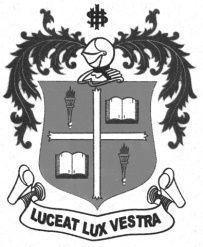     B.A. DEGREE EXAMINATION - ENGLISH LITERATUREFIFTH SEMESTER – APRIL 2011EL 5402 - COMMUNICATIVE GRAMMAR OF ENGLISH               Date : 20-04-2011 	Dept. No. 	  Max. : 100 Marks    Time : 9:00 - 12:00                                              Write an essay narrating an event that happened in your school / village/town /city in about 250 words 			                                                                      (20 marks)         Write conversation with your friend on your plans you have after your studies in Loyola.									             (10 marks)Write a short speech for your juniors in Loyola which you would make on the farewell function organised for you by your juniors using adequate adjectives and adverbs.				                                                                                                                           										(10 marks)Write an email to your friend on OVATIONS 2010 and a report on the same topic to a newspaper in formal writing. 						(20 marks) Write any five sentences in direct speech and convert them into indirect speech.      										 (10 marks)Point out some rules of passive voice giving at least  five examples                    (10 marks)What are some of the common errors made by speakers of English in India and analyse the errors in the following sentences:                                                                       (20 marks)I am more happy today.You only told that yesterday.Work hard. Only then you will change.One of my friend came here.Am’nt I right?The amount of horses on the range was small.	 I shall ask the boss if I can have the afternoon off.I can not attend the meeting.The child continuously disturbed the class.I am more happy today.------------------------------------